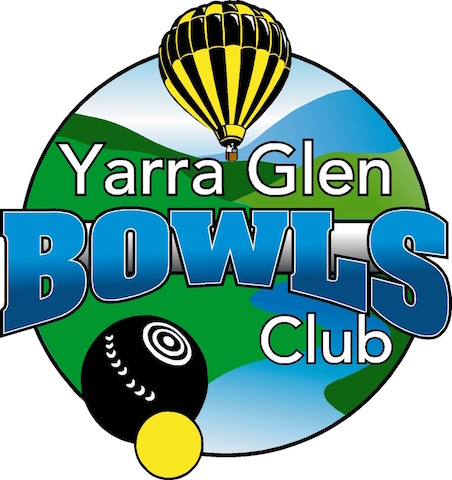 Yarra Glen Bowls Club UpdateDear Bowls MembersHope you all had a happy and enjoyable festive season with your families as we now get back to Saturday and Tuesday Pennant.At this time of year we welcome 2 new members to the Club. Coralie Heim and Nicole Shortis . Coralie returns to us for Tuesday Pennant recently playing at Chirnside Park Bowls club. Nicole recently played for Ocean Grove Bowls Club. We hope they enjoy their Bowls and the culture created at the Yarra Glen Bowls Club.Ron Dalton ( Division 1 player ) has moved on from us and has been cleared to Brighton Bowls Club.We wish Ron all the best at his new Club.Saturday Pennant begins this coming 9th January-Division 1 play Heathmont at homeDivision 3 are away at BoroniaDivision 6 are away at Heathmont.Tuesday Pennant begins on January 12thDivision 2 play Healesville at home Division 4 are away at Greensborough If you are unavailable please put your name up on Darren Mc’s Calendar Sheet on the outside noticeboard near the kitchen entrance.Or contact either Andrew Thurkle or Darren McMenamanThe first rounds of the Club Mens and Ladies Singles are getting underway. The first Round needs to be completed by 16th January for the men.Ladies Semi Finals Singles need to be completed before the 26th February which is the date scheduled for the Club Singles Final.Eastern Ranges also has Regional Championships during these next months so I have added the Closing dates for those on the accompanying page.Championship Closing DatesRegional Championship of VictoriaWomens Pairs  4th JanuaryMens Pairs 4th JanuaryMens Singles 11th JanuaryWomens Singles 11th JanuaryWomens Novice Singles 11th JanuaryMens Novice Singles 11th JanuaryWomens Triples 1st FebruaryMens Triples 1st FebruaryMens Over 60’s Pairs 8th FebruaryWomens Over 60’s Pairs  8th FebruaryWomens Fours 15th FebruaryMens Fours 15th FebruaryMens Champion of Champions Singles 1st MarchWomens Champion of Champions Singles 1st MarchIf interested in any of these events enter your name/phone no. on the form attached to our Notice board in the hallway outside the kitchen.RegardsPeter LeonardSecretary